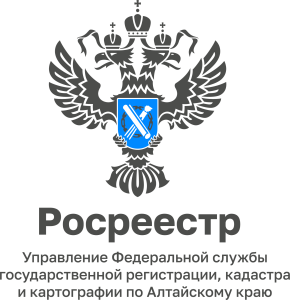 14.10.2022Дайджест публикаций по ключевым направлениям деятельности Управления Росреестра по Алтайскому краю в СМИ за сентябрь 20221) Какие причины чаще всего являются основаниями приостановления учетно-регистрационных действий при государственном кадастровом учете и регистрации прав на земельные участки сельскохозяйственного назначения?	Anevs2) В Росреестре Алтайского края зарегистрировано право собственности на школу в с. Заводское Троицкого района	Barnaul-altai.ru	3) Заповедное место: мусора больше нетГазета "Первомайский вестник"4) Актуальные вопросы государственной регистрации: порядок установления охранных зон и предусмотренные ограниченияГазета «Новый путь»5) Сведения госреестра недвижимости на защите интересов бизнесаБEZФормата6) Сельхозземли: первым делом извещаем, затем продаемГазета «Вперед»7) Об итогах осуществления федерального государственного земельного контроля (надзора) за 8 месяцев 2022 года рассказали в Управлении Росреестра по Алтайскому краюАдминистрация Хабарского района8) Около двухсот земельных участков зарегистрировал алтайский Росреестр за время реализации «гаражной амнистии»Газета «Новый путь»9) Более полутора тысяч пунктов государственной геодезической сети обследовано специалистами алтайского РосреестраБEZФормата10) Можно ли построить дом на берегу водоемаГазета «Новый путь»11) Более половины прав на недвижимость регистрируется в электронном виде в Алтайском краеГазета «Новый путь»12) Определены новые земельные участки под жилищное строительство в Алтайском краеBarnaul-altai.ru13) В Росреестре рассказали, как стать владельцем бесхозного имуществаГазета «Алтайская правда»14) 10 тысяч деревьев за один рабочий день высадили представители пяти организаций Алтайского краяСайт Алтайского края15) Как узнать кадастровую стоимость квартиры, дома или участкаЖурнал Картография, геодезия, кадастр